Matchintroduktion till JIKs barn- och ungdomsmatcherFör att få en positiv och rolig upplevelse för alla inblandade och för få en bra inramning av JIKs hemmamatcher bör någon i sekretariatet ca 5 minuter innan matchstart hälsa alla välkomna enligt följande (där så är möjligt beroende på hall):”Välkommen till hallen och till en av veckans höjdpunkter! Idag möter hemmalaget Jik…. Vi vill påminna om att det är i en positiv miljö vi utvecklas som mest och har som roligast. Därför låter vi spelarna spela, tränarna coacha och domarna döma och alla vi i publiken hejar på och uppmuntrar. Tillsammans skapar vi en härlig stämningi hallen! Tack för ditt stöd på läktaren! Nu kör vi!”Därefter spelas gärna följande låt i högtalarna:Fair Play (domaren dömer) – Finns på Spotify!Tack för hjälpen!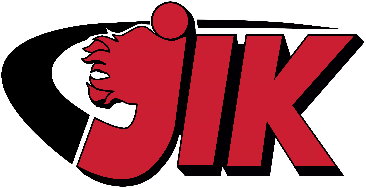 